EspañolSEMANA 37Sesión 1 Fecha de aplicación__________________SOCIALIZACIÓNSesión 2 Fecha de aplicación__________________MatemáticasCiencias NaturalesSesión 1 Fecha de aplicación__________________Sesión 2 Fecha de aplicación__________________Sesión 3 Fecha de aplicación__________________GeografíaSesión 1 Fecha de aplicación__________________Sesión 2 Fecha de aplicación__________________HistoriaSesión 1 Fecha de aplicación__________________Formación Cívica y ÉticaSesión 1 Fecha de aplicación__________________Educación ArtísticaSesión 1 Fecha de aplicación__________________Práctica social del lenguaje:Práctica social del lenguaje:Práctica social del lenguaje:Tipo de texto:Elaborar un tríptico sobre la prevención del bullying en la comunidad escolar.Elaborar un tríptico sobre la prevención del bullying en la comunidad escolar.Elaborar un tríptico sobre la prevención del bullying en la comunidad escolar.Expositivo.Aprendizajes esperadosTemas de reflexiónProducciones para el desarrollo del proyectoProducciones para el desarrollo del proyecto- Reconoce la función de los trípticos para difundir información.- Integra información de diversas fuentes para elaborar un texto.- Identifica la relevancia de la información para la toma de decisiones.- Respeta la integridad propia y la de los demás.Comprensión e interpretación- Información de diferentes fuentes sobre un tema.- Fundamentación de los argumentos a partir de datos.Búsqueda y manejo de la información- Recopilación y selección de información.- Organización de información en tablas de datos.Propiedades y tipos de textos- Características y función de los trípticos.Conocimiento del sistema de escritura y ortografía- Uso del diccionario como fuente de consulta.- Puntuación y ortografía convencional.- Discusión sobre situaciones de violencia entre alumnos.- Cuadro con los tipos de violencia que se presentan en la escuela (tipo de violencia y circunstancia).- Lista que jerarquiza los tipos de violencia (por ejemplo, apodos, amenazas, golpes).- Recopilación y análisis de información acerca del acoso escolar/bullying, y medidas de prevención.- Discusión, considerando el contexto de la escuela, sobre medidas para disminuir y prevenir el bullying.- Esquema de planificación del tríptico.- Borradores del tríptico que contengan:Definición del tema.Tipos de bullying.Medidas de prevención.A quién y dónde recurrir.Producto final- Tríptico sobre la prevención del bullying, para su difusión en la comunidad escolar.- Discusión sobre situaciones de violencia entre alumnos.- Cuadro con los tipos de violencia que se presentan en la escuela (tipo de violencia y circunstancia).- Lista que jerarquiza los tipos de violencia (por ejemplo, apodos, amenazas, golpes).- Recopilación y análisis de información acerca del acoso escolar/bullying, y medidas de prevención.- Discusión, considerando el contexto de la escuela, sobre medidas para disminuir y prevenir el bullying.- Esquema de planificación del tríptico.- Borradores del tríptico que contengan:Definición del tema.Tipos de bullying.Medidas de prevención.A quién y dónde recurrir.Producto final- Tríptico sobre la prevención del bullying, para su difusión en la comunidad escolar.Estándares que se favorecen:Estándares que se favorecen:Estándares que se favorecen:Competencias que se favorecen:1. Procesos de lectura e interpretación de textos1.1. Identifica y usa información específica de un texto para resolver problemas concretos.1.2. Formula preguntas precisas para guiar su búsqueda de información.1.3. Comprende los aspectos centrales de un texto (tema, eventos, trama, personajes involucrados).1.6. Lee y comprende una variedad de textos de mediana dificultad y puede notar contradicciones, semejanzas y diferencias entre los textos que abordan un mismo tema.1.7. Identifica las ideas principales de un texto y selecciona información para resolver necesidades específicas y sustentar sus argumentos.1.9. Identifica las características de los textos descriptivos, narrativos, informativos y explicativos, a partir de su distribución gráfica y su función comunicativa; y adapta su lectura a las características de los escritos.1.12. Selecciona datos presentados en dos fuentes distintas y los integra en un texto.1.15. Identifica y emplea la función de los signos de puntuación al leer: punto, coma, dos puntos, punto y coma, signos de exclamación, signos de interrogación y acentuación.2. Producción de textos escritos2.4. Produce un texto de forma autónoma, conceptualmente correcto, a partir de información provista por dos o tres fuentes.2.6. Organiza su escritura en párrafos estructurados, usando la puntuación de manera convencional.2.9. Realiza correcciones a sus producciones con el fin de garantizar el propósito comunicativo y que lo comprendan otros lectores.2.10. Emplea ortografía convencional al escribir.2.11. Utiliza diversas fuentes de consulta para hacer correcciones ortográficas (diccionarios, glosarios y derivación léxica en diversos materiales).3. Producción de textos orales y participación en eventos comunicativos3.3. Emplea su conocimiento sobre un tema para tomar decisiones y expresar su opinión fundamentada.3.4. Escucha y aporta sus ideas de manera crítica.4. Conocimiento de las características, función y uso del lenguaje 4.1. Usa convencionalmente signos de interrogación y admiración, guiones para introducir diálogos, así como puntos y comas en sus escritos.4.2. Emplea mayúsculas al inicio de párrafo y después de punto.4.4. Reflexiona consistentemente acerca del funcionamiento de la ortografía y la puntuación en los textos.4.5. Identifica las características y la función de diferentes tipos textuales.5. Actitudes hacia el lenguaje5.2. Desarrolla disposición para leer, escribir, hablar o escuchar.5.3. Desarrolla una actitud positiva para seguir aprendiendo por medio del lenguaje escrito.5.4. Emplea el lenguaje para expresar ideas, emociones y argumentos.5.5. Discute sobre una variedad de temas de manera atenta y respeta los puntos de vista de otros.5.9. Trabaja colaborativamente, escucha y proporciona sus ideas, negocia y toma acuerdos al trabajar en grupo.5.10. Desarrolla un concepto positivo de sí mismo como lector, escritor, hablante u oyente; además, desarrolla gusto por leer, escribir, hablar y escuchar.1. Procesos de lectura e interpretación de textos1.1. Identifica y usa información específica de un texto para resolver problemas concretos.1.2. Formula preguntas precisas para guiar su búsqueda de información.1.3. Comprende los aspectos centrales de un texto (tema, eventos, trama, personajes involucrados).1.6. Lee y comprende una variedad de textos de mediana dificultad y puede notar contradicciones, semejanzas y diferencias entre los textos que abordan un mismo tema.1.7. Identifica las ideas principales de un texto y selecciona información para resolver necesidades específicas y sustentar sus argumentos.1.9. Identifica las características de los textos descriptivos, narrativos, informativos y explicativos, a partir de su distribución gráfica y su función comunicativa; y adapta su lectura a las características de los escritos.1.12. Selecciona datos presentados en dos fuentes distintas y los integra en un texto.1.15. Identifica y emplea la función de los signos de puntuación al leer: punto, coma, dos puntos, punto y coma, signos de exclamación, signos de interrogación y acentuación.2. Producción de textos escritos2.4. Produce un texto de forma autónoma, conceptualmente correcto, a partir de información provista por dos o tres fuentes.2.6. Organiza su escritura en párrafos estructurados, usando la puntuación de manera convencional.2.9. Realiza correcciones a sus producciones con el fin de garantizar el propósito comunicativo y que lo comprendan otros lectores.2.10. Emplea ortografía convencional al escribir.2.11. Utiliza diversas fuentes de consulta para hacer correcciones ortográficas (diccionarios, glosarios y derivación léxica en diversos materiales).3. Producción de textos orales y participación en eventos comunicativos3.3. Emplea su conocimiento sobre un tema para tomar decisiones y expresar su opinión fundamentada.3.4. Escucha y aporta sus ideas de manera crítica.4. Conocimiento de las características, función y uso del lenguaje 4.1. Usa convencionalmente signos de interrogación y admiración, guiones para introducir diálogos, así como puntos y comas en sus escritos.4.2. Emplea mayúsculas al inicio de párrafo y después de punto.4.4. Reflexiona consistentemente acerca del funcionamiento de la ortografía y la puntuación en los textos.4.5. Identifica las características y la función de diferentes tipos textuales.5. Actitudes hacia el lenguaje5.2. Desarrolla disposición para leer, escribir, hablar o escuchar.5.3. Desarrolla una actitud positiva para seguir aprendiendo por medio del lenguaje escrito.5.4. Emplea el lenguaje para expresar ideas, emociones y argumentos.5.5. Discute sobre una variedad de temas de manera atenta y respeta los puntos de vista de otros.5.9. Trabaja colaborativamente, escucha y proporciona sus ideas, negocia y toma acuerdos al trabajar en grupo.5.10. Desarrolla un concepto positivo de sí mismo como lector, escritor, hablante u oyente; además, desarrolla gusto por leer, escribir, hablar y escuchar.1. Procesos de lectura e interpretación de textos1.1. Identifica y usa información específica de un texto para resolver problemas concretos.1.2. Formula preguntas precisas para guiar su búsqueda de información.1.3. Comprende los aspectos centrales de un texto (tema, eventos, trama, personajes involucrados).1.6. Lee y comprende una variedad de textos de mediana dificultad y puede notar contradicciones, semejanzas y diferencias entre los textos que abordan un mismo tema.1.7. Identifica las ideas principales de un texto y selecciona información para resolver necesidades específicas y sustentar sus argumentos.1.9. Identifica las características de los textos descriptivos, narrativos, informativos y explicativos, a partir de su distribución gráfica y su función comunicativa; y adapta su lectura a las características de los escritos.1.12. Selecciona datos presentados en dos fuentes distintas y los integra en un texto.1.15. Identifica y emplea la función de los signos de puntuación al leer: punto, coma, dos puntos, punto y coma, signos de exclamación, signos de interrogación y acentuación.2. Producción de textos escritos2.4. Produce un texto de forma autónoma, conceptualmente correcto, a partir de información provista por dos o tres fuentes.2.6. Organiza su escritura en párrafos estructurados, usando la puntuación de manera convencional.2.9. Realiza correcciones a sus producciones con el fin de garantizar el propósito comunicativo y que lo comprendan otros lectores.2.10. Emplea ortografía convencional al escribir.2.11. Utiliza diversas fuentes de consulta para hacer correcciones ortográficas (diccionarios, glosarios y derivación léxica en diversos materiales).3. Producción de textos orales y participación en eventos comunicativos3.3. Emplea su conocimiento sobre un tema para tomar decisiones y expresar su opinión fundamentada.3.4. Escucha y aporta sus ideas de manera crítica.4. Conocimiento de las características, función y uso del lenguaje 4.1. Usa convencionalmente signos de interrogación y admiración, guiones para introducir diálogos, así como puntos y comas en sus escritos.4.2. Emplea mayúsculas al inicio de párrafo y después de punto.4.4. Reflexiona consistentemente acerca del funcionamiento de la ortografía y la puntuación en los textos.4.5. Identifica las características y la función de diferentes tipos textuales.5. Actitudes hacia el lenguaje5.2. Desarrolla disposición para leer, escribir, hablar o escuchar.5.3. Desarrolla una actitud positiva para seguir aprendiendo por medio del lenguaje escrito.5.4. Emplea el lenguaje para expresar ideas, emociones y argumentos.5.5. Discute sobre una variedad de temas de manera atenta y respeta los puntos de vista de otros.5.9. Trabaja colaborativamente, escucha y proporciona sus ideas, negocia y toma acuerdos al trabajar en grupo.5.10. Desarrolla un concepto positivo de sí mismo como lector, escritor, hablante u oyente; además, desarrolla gusto por leer, escribir, hablar y escuchar.- Emplear el lenguaje para comunicarse y como instrumento para aprender.- Identificar las propiedades del lenguaje en diversas situaciones comunicativas.- Analizar la información y emplear el lenguaje para la toma de decisiones.- Valorar la diversidad lingüística y cultural de México.APRENDIZAJES ESPERADOSPRODUCCIÓNTEMAS DE REFLEXIÓNTEMA DE LA SESIÓNBorradores del tríptico que contengan:Definición del tema.Tipos de bullying. Medidas de prevención.A quién y dónde recurrir. Borradores. SECUENCIA DIDÁCTICAEVALUACIÓNINICIOPedir que observen las siguientes imágenes: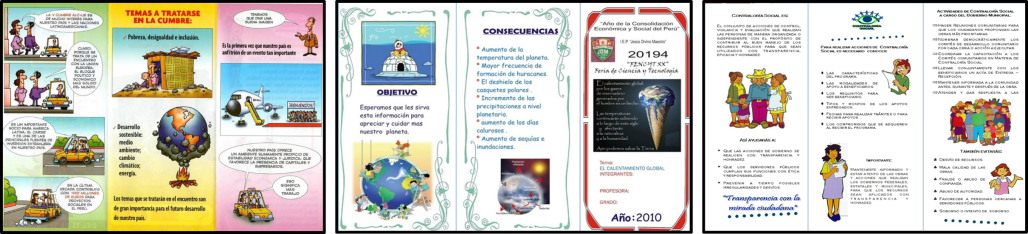 Preguntar: ¿Qué tienen en común?, ¿cómo se le llama a este tipo de folleto?DESARROLLOIndicar: Elabora un borrador del tríptico de acuerdo a la información que rescataste en el esquema de la clase pasada.Divide una hoja de papel en tres partes, para que de esa manera comiences a realizar su borrador. Mencionar que su tríptico debe contener la siguiente información: definición del tema: ¿qué es el bullying?, tipos de bullying, medidas de prevención, a quién y dónde recurrir.Comentar que todas las caras del tríptico deben contener información.Indicar que cuando lo hayan terminado lo revisen  nuevamente para que identifiquen las faltas de ortografía y de puntuación y se aseguren de que la información que redactaron si es la que quieren dar a conocer. Pedir que también revisen que las imágenes tengan correspondencia con el texto y que sean las más adecuadas. Comentar que en uno de los apartados agreguen sus datos: nombre completo, grado y grupo, nombre de la escuela.CIERRESolicitar que entreguen los borradores a la maestra o al maestro para que lo revise y realicen las correcciones necesarias. RECURSO.-  Borrador. CRITERIO.-  Elaboran un borrador de tríptico sobre la prevención del bullying. INICIOPedir que observen las siguientes imágenes:Preguntar: ¿Qué tienen en común?, ¿cómo se le llama a este tipo de folleto?DESARROLLOIndicar: Elabora un borrador del tríptico de acuerdo a la información que rescataste en el esquema de la clase pasada.Divide una hoja de papel en tres partes, para que de esa manera comiences a realizar su borrador. Mencionar que su tríptico debe contener la siguiente información: definición del tema: ¿qué es el bullying?, tipos de bullying, medidas de prevención, a quién y dónde recurrir.Comentar que todas las caras del tríptico deben contener información.Indicar que cuando lo hayan terminado lo revisen  nuevamente para que identifiquen las faltas de ortografía y de puntuación y se aseguren de que la información que redactaron si es la que quieren dar a conocer. Pedir que también revisen que las imágenes tengan correspondencia con el texto y que sean las más adecuadas. Comentar que en uno de los apartados agreguen sus datos: nombre completo, grado y grupo, nombre de la escuela.CIERRESolicitar que entreguen los borradores a la maestra o al maestro para que lo revise y realicen las correcciones necesarias. RECURSOS DIDÁCTICOSINICIOPedir que observen las siguientes imágenes:Preguntar: ¿Qué tienen en común?, ¿cómo se le llama a este tipo de folleto?DESARROLLOIndicar: Elabora un borrador del tríptico de acuerdo a la información que rescataste en el esquema de la clase pasada.Divide una hoja de papel en tres partes, para que de esa manera comiences a realizar su borrador. Mencionar que su tríptico debe contener la siguiente información: definición del tema: ¿qué es el bullying?, tipos de bullying, medidas de prevención, a quién y dónde recurrir.Comentar que todas las caras del tríptico deben contener información.Indicar que cuando lo hayan terminado lo revisen  nuevamente para que identifiquen las faltas de ortografía y de puntuación y se aseguren de que la información que redactaron si es la que quieren dar a conocer. Pedir que también revisen que las imágenes tengan correspondencia con el texto y que sean las más adecuadas. Comentar que en uno de los apartados agreguen sus datos: nombre completo, grado y grupo, nombre de la escuela.CIERRESolicitar que entreguen los borradores a la maestra o al maestro para que lo revise y realicen las correcciones necesarias.   Hojas de papel. PÁGINAS DEL LIBRO DEL ALUMNO.-  162 - 169PÁGINAS DEL LIBRO DEL ALUMNO.-  162 - 169Notas:______________________________________________________________________________________________________________________________________________________________________________________________________________________________________________________Notas:______________________________________________________________________________________________________________________________________________________________________________________________________________________________________________________APRENDIZAJES ESPERADOSPRODUCCIÓNTEMAS DE REFLEXIÓNTEMA DE LA SESIÓNRespeta la integridad propia y la de los demás. Producto finalTríptico sobre la prevención del bullying para su difusión en la comunidad escolar. Producto final. SECUENCIA DIDÁCTICAEVALUACIÓNINICIOPreguntar: ¿Terminaste tu borrador?, ¿estás seguro de la información que en él darás a conocer?, ¿las imágenes que colocaste tienen correspondencia con el texto?DESARROLLOComentar que es tiempo de que pasen en limpio su tríptico.Pedir que doblen en tres partes una hoja blanca o de color, de acuerdo al tríptico que elaborarán. Indicar que en la hoja que doblaron pasen en limpio la información del borrador de su tríptico. Recordar que deben redactar sin faltas de ortografía.Mencionar que si tienen la facilidad de hacer su tríptico con ayuda de un ordenador, lo hagan para lograr una mejor presentación. Comentar que una vez que hayan terminado de hacer su tríptico lo  fotocopien  o reproduzcan las veces que consideren necesario.CIERREIndicar que repartan sus trípticos a los alumnos y padres de familia para que, de esta manera puedan estar informados acerca de este tema tan importante: el bullying. RECURSO.- Tríptico.CRITERIO.- Organización y presentación de la información. INICIOPreguntar: ¿Terminaste tu borrador?, ¿estás seguro de la información que en él darás a conocer?, ¿las imágenes que colocaste tienen correspondencia con el texto?DESARROLLOComentar que es tiempo de que pasen en limpio su tríptico.Pedir que doblen en tres partes una hoja blanca o de color, de acuerdo al tríptico que elaborarán. Indicar que en la hoja que doblaron pasen en limpio la información del borrador de su tríptico. Recordar que deben redactar sin faltas de ortografía.Mencionar que si tienen la facilidad de hacer su tríptico con ayuda de un ordenador, lo hagan para lograr una mejor presentación. Comentar que una vez que hayan terminado de hacer su tríptico lo  fotocopien  o reproduzcan las veces que consideren necesario.CIERREIndicar que repartan sus trípticos a los alumnos y padres de familia para que, de esta manera puedan estar informados acerca de este tema tan importante: el bullying. RECURSOS DIDÁCTICOSINICIOPreguntar: ¿Terminaste tu borrador?, ¿estás seguro de la información que en él darás a conocer?, ¿las imágenes que colocaste tienen correspondencia con el texto?DESARROLLOComentar que es tiempo de que pasen en limpio su tríptico.Pedir que doblen en tres partes una hoja blanca o de color, de acuerdo al tríptico que elaborarán. Indicar que en la hoja que doblaron pasen en limpio la información del borrador de su tríptico. Recordar que deben redactar sin faltas de ortografía.Mencionar que si tienen la facilidad de hacer su tríptico con ayuda de un ordenador, lo hagan para lograr una mejor presentación. Comentar que una vez que hayan terminado de hacer su tríptico lo  fotocopien  o reproduzcan las veces que consideren necesario.CIERREIndicar que repartan sus trípticos a los alumnos y padres de familia para que, de esta manera puedan estar informados acerca de este tema tan importante: el bullying. PÁGINAS DEL LIBRO DEL ALUMNO.-  162 - 169PÁGINAS DEL LIBRO DEL ALUMNO.-  162 - 169Notas:______________________________________________________________________________________________________________________________________________________________________________________________________________________________________________________Notas:______________________________________________________________________________________________________________________________________________________________________________________________________________________________________________________EJEForma, espacio y medidaAPRENDIZAJES ESPERADOS-Explica las similitudes y diferencias entre el sistema decimal de numeración y un sistema posicional o no posicional.-Usa fracciones para expresar cocientes de divisiones entre dos números naturales.-Resuelve problemas que implican identificar la regularidad de sucesiones con progresión aritmética o geométrica.-Resuelve problemas que implican multiplicar números decimales por números naturales.CONTENIDO DISCIPLINARUbicación espacialInterpretación de sistemas de referencia distintos a las coordenadas cartesianas.ESTÁNDARES QUE SE FAVORECEN2.2.1. Utiliza sistemas de referencia convencionales para ubicar puntos o describir su ubicación en planos, mapas y en el primer cuadrante del plano cartesiano.4.1. Desarrolla un concepto positivo de sí mismo como usuario de las matemáticas, el gusto y la inclinación por comprender y utilizar la notación, el vocabulario y los procesos matemáticos.COMPETENCIAS MATEMÁTICAS- Resolver problemas de manera autónoma. 		- Validar procedimientos y resultados.- Comunicar información matemática. 			- Manejar técnicas eficientemente.SECUENCIA DIDÁCTICASECUENCIA DIDÁCTICAMOMENTOSESIÓN Y ACTIVIDADESINICIO1.- Entregar un ejercicio con la imagen de un croquis en el que deberán responden algunas preguntas sobre rutas y recorridos.Entregar un croquis e indicar que lo observen detenidamente.Presentar la siguiente consigna: Javier quiere llegar hasta su casa, sin embargo, no sabe cuál camino tomar.Indicar que realicen tres rutas diferentes con las que pueda llegar hasta su casa y las marquen en el croquis entregado márcalas en el croquis que se les entregó. Posteriormente, deberán describirlas en su cuaderno, recordar que deben utilizar los términos Norte, Sur, Este y Oeste. Por ejemplo: Avanza siete cuadras hacia el este, después gira hacia el sur y avanza seis cuadras más, finalmente, gira hacia el este.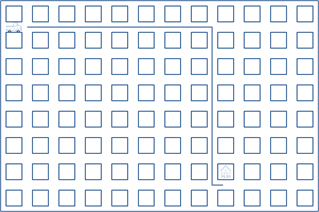 Indicar: Una vez que hayas terminado de redactar las tres rutas diferentes, compáralas con las del resto de tus compañeros para ver si alguna coincide. DESARROLLO2.- Entregar un croquis y pedir que lo peguen en su cuaderno. Indicar:  Escribe diez rutas diferentes, por ejemplo: Salgo de la frutería, camino media cuadra hacia el sur, cinco cuadras hacia el este y una cuadra y media hacia el sur: No las respondas.Una vez que hayan terminado, deberán intercambiar su cuaderno con algún compañero para que él escriba las respuestas a sus rutas y viceversa. Invitar a que revisen de manera conjunta que las respuestas obtenidas sean correctas.CIERRE3.- Indicar que durante la sesión se utilizará nuevamente el croquis de la sesión anterior. Pedir que escriban en su cuaderno las rutas que seguirían para llegar a los siguientes lugares:1.- Del hotel a la farmacia.                                       2.- Del hospital a la papelería.3.- De la zapatería al restaurante.                           4.- De la escuela primaria a la joyería.5.- De la juguetería a la biblioteca.                          6.- De la pastelería a la veterinaria.7.- Del kínder a la frutería.                                       8.- De la zapatería al circo.9.- De la farmacia al hotel.                                     10.- Del banco al centro de adopción de mascotas.Pedir que ahora elaboren un croquis en tu cuaderno del camino que tomas desde su casa hasta la escuela y describan la ruta que sigues.Invitar a los alumnos a compartir  con el resto del grupo la ruta que describieron.EVALUACIÓN.-   RECURSOS.-  Situaciones, ejercicios, problemas, preguntas y operaciones.                              CRITERIOS.- Procedimientos adecuados y resultados correctos.EVALUACIÓN.-   RECURSOS.-  Situaciones, ejercicios, problemas, preguntas y operaciones.                              CRITERIOS.- Procedimientos adecuados y resultados correctos.RECURSOS DIDACTICOS.-  Ejercicios.RECURSOS DIDACTICOS.-  Ejercicios.PÁGINAS DEL LIBRO SEP DEL ALUMNO.-  180-182PÁGINAS DEL LIBRO SEP DEL ALUMNO.-  180-182Notas:________________________________________________________________________________________________________________________________________________________________________________________________________________________________________________________________________________________________________________________________________________________________________________________________________________________________________________________________________________________________________________Notas:________________________________________________________________________________________________________________________________________________________________________________________________________________________________________________________________________________________________________________________________________________________________________________________________________________________________________________________________________________________________________________EJEManejo de la informaciónAPRENDIZAJES ESPERADOS-Explica las similitudes y diferencias entre el sistema decimal de numeración y un sistema posicional o no posicional.-Usa fracciones para expresar cocientes de divisiones entre dos números naturales.-Resuelve problemas que implican identificar la regularidad de sucesiones con progresión aritmética o geométrica.-Resuelve problemas que implican multiplicar números decimales por números naturales.CONTENIDO DISCIPLINARProporcionalidad y funcionesRelación del tanto por ciento con la expresión “n de cada 100”. Relación de 50%, 25%, 20%, 10% con las fracciones 1/2, 1/4, 1/5, 1/10, respectivamente.ESTÁNDARES QUE SE FAVORECEN3.1.1. Calcula porcentajes y utiliza esta herramienta en la resolución de otros problemas, como la comparación de razones.4.4. Comparte e intercambia ideas sobre los procedimientos y resultados al resolver problemas.COMPETENCIAS MATEMÁTICAS- Resolver problemas de manera autónoma. 		- Validar procedimientos y resultados.- Comunicar información matemática. 			- Manejar técnicas eficientemente.SECUENCIA DIDÁCTICASECUENCIA DIDÁCTICAMOMENTOSESIÓN Y ACTIVIDADESINICIO4.- Entregar un ejercicio donde deberán resolver algunos problemas que implican el uso y la obtención de porcentajes.  Invitar a que comparen con el resto del grupo sus resultados.Preguntar: ¿Cuál fue el procedimiento que utilizaron para resolverlos?, ¿Sabes que es el porcentaje?Explicar: Un porcentaje es una forma de expresar un número como una fracción que tiene el número 100 como denominador. También se le llama comúnmente tanto por ciento, donde por ciento significa “de cada cien unidades”. Se usa para definir relaciones entre dos cantidades, de forma que el tanto por ciento de una cantidad, donde tanto es un número, se refiere a la parte proporcional a ese número de unidades de cada cien de esa cantidad. Es por esto que al decir “45 de cada 100 alumnos votaron por el color azul” significa que un 45% de alumnos votó por este color. El porcentaje se denota utilizando el símbolo, se debe escribir después del número al que se refiere, dejando un espacio de separación. Por ejemplo, "treinta y dos por ciento" se representa mediante 32 % y significa 'treinta y dos de cada cien'.Mostrar la siguiente situación: En una población de 7,000 habitantes, el 80% tiene más de 18 años ¿qué cantidad de personas tiene más de 18 años?Explicar: El total de habitantes es 7,000 por lo tanto, éste es nuestro 100 %. Se indica que el 80 % del total de esta población es mayor de 18 años esto quiere decir que 80 de cada 100 personas es mayor de esta edad. Para poder obtener la cantidad de personas que representa este porcentaje utilizaremos una regla de tres.Recordar con los alumnos la manera de realizar una regla de tres: El 100% equivale a los 7,000 habitantes, que es el total de habitantes de la población: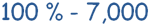 Lo que queremos buscar es el 80% de esa cantidad: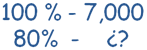 Debido a que no conocemos esa cantidad colocaremos una X: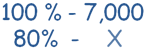 Ahora observa detenidamente los pasos que debes seguir para encontrar el resultado:Primero debes multiplicar los números que se encuentran cruzados: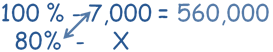 El resultado obtenido lo dividirás entre el número que queda, es decir, el 100: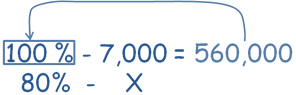 Al realizar la operación, obtenemos como resultado: 5,600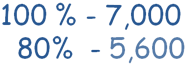 Indicar: Encuentra los siguientes porcentajes en tu cuaderno utilizando el método estudiado. 7% de 5,000 – 350                                 15% de 12,000 – 1,800                       50% de 8,000 – 4,00075% de 6,000 – 4,500                            80% de 2,300 – 1,840                         10% de 3,800 – 380 25% de 4,000 – 1,000                            30% de 9,000 – 2,700                         40% de 12,000 – 4,80060% de 1,800 – 1,080DESARROLLO5.- Mostrar el siguiente problema: Juan gana $8,000 mensuales. En total utiliza $1,200 para pagar la renta de su casa. ¿Qué porcentaje del total de su salario es utilizado para este fin?Explicar que ahora lo que se pide es obtener el porcentaje al que equivalen los $1,200. Para poder resolverlo lo único que se debe hacer es seguir con el mismo procedimiento de la regla de tres:Sabemos que $8,000 son el 100 %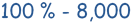 Y queremos saber a qué porcentaje equivalen $1,200, por lo tanto no conocemos el porcentaje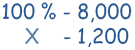 Multiplicamos los números en diagonal: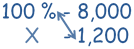 100 x 1,200 = 120,000Ahora dividiremos el resultado obtenido entre el otro número: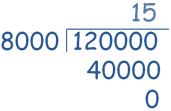 Obteniendo así que 1,200 representan el 15% de 8,000: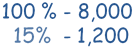 Indicar: Reúnete en parejas y resuelvan los siguientes problemas en el cuaderno.1. En la escuela primaria “Benito Juárez” se organizó un viaje, del total de 450 alumnos, solo asistió un 80 %, ¿qué cantidad de alumnos asistió al viaje escolar? 360 alumnos.2. Víctor quiere comprar una motocicleta con valor de $45,000 y tiene un descuento del 15%. ¿Cuál será el precio final de la motocicleta? $38,2503. Jaime posee el 55 % de acciones de una empresa. ¿Qué cantidad de dinero le corresponde si las ganancias durante el mes fueron de $200,000? $110,0004. Doña Alicia acudió al supermercado, al pagar en cajas ganó un 20 % de descuento en el total de sus compras, si su cuenta era de $235.00. ¿Cuánto dinero le descontarán? $47.005. Mario quiere comprar un televisor de $5,000, el cual tiene un 30 % de descuento al pagarlo al contado. ¿Qué cantidad de dinero le será descontada?  $1,500Invitar a los alumnos a comparar con el resto del grupo los resultados obtenidos.Entregar ejercicios relacionados con el tema de estudio de manera individual.EVALUACIÓN.-   RECURSOS.-  Situaciones, ejercicios, problemas, preguntas y operaciones.                              CRITERIOS.- Procedimientos adecuados y resultados correctos.EVALUACIÓN.-   RECURSOS.-  Situaciones, ejercicios, problemas, preguntas y operaciones.                              CRITERIOS.- Procedimientos adecuados y resultados correctos.RECURSOS DIDACTICOS.-  Ejercicios.RECURSOS DIDACTICOS.-  Ejercicios.PÁGINAS DEL LIBRO SEP DEL ALUMNO.-  183-188PÁGINAS DEL LIBRO SEP DEL ALUMNO.-  183-188Notas:_____________________________________________________________________________________________________________________________________________________________________________________________________________________________________________________________________________________________________________________________________________________________________________________________________________________________________________________________________________________________________________________________________________________________________________________________________________________________________________Notas:_____________________________________________________________________________________________________________________________________________________________________________________________________________________________________________________________________________________________________________________________________________________________________________________________________________________________________________________________________________________________________________________________________________________________________________________________________________________________________________¿Cómo conocemos? El conocimiento científico contribuye a solucionar problemas ambientales, adicciones o necesidades en el hogar¿Cómo conocemos? El conocimiento científico contribuye a solucionar problemas ambientales, adicciones o necesidades en el hogar¿Cómo conocemos? El conocimiento científico contribuye a solucionar problemas ambientales, adicciones o necesidades en el hogarAprendizajes esperados:Contenidos:Contenidos:Aplica habilidades, actitudes y valores de la formación científica básica durante la planeación, el desarrollo, la comunicación y la evaluación de un proyecto de su interés en el que integra contenidos del curso.Proyecto estudiantil para integrar y aplicar aprendizajes esperados y las competenciasPreguntas opcionales:Aplicación de conocimiento científico y tecnológico.- ¿Cómo podemos construir una lámpara de mano o un timbre eléctrico?Proyecto estudiantil para integrar y aplicar aprendizajes esperados y las competenciasPreguntas opcionales:Aplicación de conocimiento científico y tecnológico.- ¿Cómo podemos construir una lámpara de mano o un timbre eléctrico?Estándares que se favorecen:Estándares que se favorecen:Competencias que se favorecen: 3. Habilidades asociadas a la ciencia3.2. Aplica habilidades necesarias para la investigación científica: responde preguntas o identifica problemas, revisa resultados, registra datos de observaciones y experimentos, construye, aprueba o rechaza hipótesis, desarrolla explicaciones y comunica resultados.3.6. Comunica los resultados de observaciones e investigaciones al usar diversos recursos, incluyendo formas simbólicas, como los esquemas, gráficas y exposiciones, así como las tecnologías de la comunicación y la información.4. Actitudes asociadas a la ciencia 4.3. Manifiesta disposición y toma decisiones en favor del cuidado del ambiente.4.4. Valora y respeta las diferentes formas de vida.4.5. Manifiesta compromiso con la idea de la interdependencia de los humanos con la naturaleza y la necesidad de cuidar la riqueza natural.4.6. Manifiesta responsabilidad al tomar decisiones informadas para cuidar su salud.4.8. Manifiesta disposición para el trabajo colaborativo y reconoce la importancia de la igualdad de oportunidades.3. Habilidades asociadas a la ciencia3.2. Aplica habilidades necesarias para la investigación científica: responde preguntas o identifica problemas, revisa resultados, registra datos de observaciones y experimentos, construye, aprueba o rechaza hipótesis, desarrolla explicaciones y comunica resultados.3.6. Comunica los resultados de observaciones e investigaciones al usar diversos recursos, incluyendo formas simbólicas, como los esquemas, gráficas y exposiciones, así como las tecnologías de la comunicación y la información.4. Actitudes asociadas a la ciencia 4.3. Manifiesta disposición y toma decisiones en favor del cuidado del ambiente.4.4. Valora y respeta las diferentes formas de vida.4.5. Manifiesta compromiso con la idea de la interdependencia de los humanos con la naturaleza y la necesidad de cuidar la riqueza natural.4.6. Manifiesta responsabilidad al tomar decisiones informadas para cuidar su salud.4.8. Manifiesta disposición para el trabajo colaborativo y reconoce la importancia de la igualdad de oportunidades.- Comprensión de fenómenos y procesos naturales desde la perspectiva científica.- Toma de decisiones informadas para el cuidado del ambiente y la promoción de la salud orientadas a la cultura de la prevención.- Comprensión de los alcances y limitaciones de la ciencia y del desarrollo tecnológico en diversos contextos.APRENDIZAJES ESPERADOSCONTENIDOSTEMA DE LA SESIÓNAplica habilidades, actitudes y valores de la formación científica básica durante la planeación, el desarrollo, la comunicación y la evaluación de un proyecto de su interés en el que integra contenidos del curso.Aplicación de conocimiento científico y tecnológico.¿Cómo podemos construir una lámpara de mano o un timbre eléctrico?A organizar equipos para construir un dispositivo, ya sea una lámpara de mano o un timbre eléctrico.SECUENCIA DIDÁCTICAEVALUACIÓNINICIOMencionar que en este proyecto investigarán acerca de ¿Cómo podemos construir una lámpara de mano o un timbre eléctrico?DESARROLLO Mencionar que pueden presentar su investigación de varias formas: Realizar  una lámpara de mano o un timbre  eléctrico.Preguntar: ¿Cuál de estas opciones te gustaría realizar?CIERRE Indicar: Organícense en equipos.Decidan en equipos qué producto elaborarán.INICIOMencionar que en este proyecto investigarán acerca de ¿Cómo podemos construir una lámpara de mano o un timbre eléctrico?DESARROLLO Mencionar que pueden presentar su investigación de varias formas: Realizar  una lámpara de mano o un timbre  eléctrico.Preguntar: ¿Cuál de estas opciones te gustaría realizar?CIERRE Indicar: Organícense en equipos.Decidan en equipos qué producto elaborarán.RECURSOS DIDÁCTICOSINICIOMencionar que en este proyecto investigarán acerca de ¿Cómo podemos construir una lámpara de mano o un timbre eléctrico?DESARROLLO Mencionar que pueden presentar su investigación de varias formas: Realizar  una lámpara de mano o un timbre  eléctrico.Preguntar: ¿Cuál de estas opciones te gustaría realizar?CIERRE Indicar: Organícense en equipos.Decidan en equipos qué producto elaborarán.PÁGINAS DEL LIBRO DEL ALUMNO.- 148 - 151Notas:______________________________________________________________________________________________________________________________________________________________________________________________________________________________________________________Notas:______________________________________________________________________________________________________________________________________________________________________________________________________________________________________________________APRENDIZAJES ESPERADOSCONTENIDOSTEMA DE LA SESIÓNAplica habilidades, actitudes y valores de la formación científica básica durante la planeación, el desarrollo, la comunicación y la evaluación de un proyecto de su interés en el que integra contenidos del curso.Aplicación de conocimiento científico y tecnológico.¿Cómo podemos construir una lámpara de mano o un timbre eléctrico?A organizar las actividades.SECUENCIA DIDÁCTICAEVALUACIÓNINICIOIndicar: Redacten las preguntas sobre lo que requieren saber para realizar su proyecto.DESARROLLOIndicar: Comenten en equipo dónde pueden investigar, con quién lo pueden hacer y quién tiene material que les pueda servir. Entregar formato para que lo contesten en equipo.CIERREInvitar a que investiguen sobre su proyecto.INICIOIndicar: Redacten las preguntas sobre lo que requieren saber para realizar su proyecto.DESARROLLOIndicar: Comenten en equipo dónde pueden investigar, con quién lo pueden hacer y quién tiene material que les pueda servir. Entregar formato para que lo contesten en equipo.CIERREInvitar a que investiguen sobre su proyecto.RECURSOS DIDÁCTICOSINICIOIndicar: Redacten las preguntas sobre lo que requieren saber para realizar su proyecto.DESARROLLOIndicar: Comenten en equipo dónde pueden investigar, con quién lo pueden hacer y quién tiene material que les pueda servir. Entregar formato para que lo contesten en equipo.CIERREInvitar a que investiguen sobre su proyecto.PÁGINAS DEL LIBRO DEL ALUMNO.-  148 - 151Notas:______________________________________________________________________________________________________________________________________________________________________________________________________________________________________________________Notas:______________________________________________________________________________________________________________________________________________________________________________________________________________________________________________________APRENDIZAJES ESPERADOSCONTENIDOSTEMA DE LA SESIÓNAplica habilidades, actitudes y valores de la formación científica básica durante la planeación, el desarrollo, la comunicación y la evaluación de un proyecto de su interés en el que integra contenidos del curso.Aplicación de conocimiento científico y tecnológico.¿Cómo podemos construir una lámpara de mano o un timbre eléctrico?A juntar la información.SECUENCIA DIDÁCTICAEVALUACIÓNINICIO Mencionar que ahora que ya saben lo que van hacer, es momento de ponerse a trabajar.DESARROLLOIndicar: Reúnanse en equipo.Organicen la información y los materiales para realizar su proyecto.CIERREIndicar que comiencen a armar su proyecto.INICIO Mencionar que ahora que ya saben lo que van hacer, es momento de ponerse a trabajar.DESARROLLOIndicar: Reúnanse en equipo.Organicen la información y los materiales para realizar su proyecto.CIERREIndicar que comiencen a armar su proyecto.RECURSOS DIDÁCTICOSINICIO Mencionar que ahora que ya saben lo que van hacer, es momento de ponerse a trabajar.DESARROLLOIndicar: Reúnanse en equipo.Organicen la información y los materiales para realizar su proyecto.CIERREIndicar que comiencen a armar su proyecto.PÁGINAS DEL LIBRO DEL ALUMNO.-  148 - 151Notas:______________________________________________________________________________________________________________________________________________________________________________________________________________________________________________________Notas:______________________________________________________________________________________________________________________________________________________________________________________________________________________________________________________Retos de los continentesRetos de los continentesAprendizajes esperados:Contenidos:- Distingue problemas ambientales en los continentes y las acciones que contribuyen a su mitigación.- Principales repercusiones de los problemas ambientales.Eje temático:Competencias que se favorecen: Calidad de vida, ambiente y prevención de desastres.Participación en el espacio donde se vive.APRENDIZAJES ESPERADOSCONTENIDOSTEMA DE LA SESIÓNDistingue problemas ambientales en los contenientes y las acciones que contribuyen a su mitigación. Principales repercusiones de los problemas ambientales.Repercusiones de los problemas ambientales.SECUENCIA DIDÁCTICAEVALUACIÓNINICIO Preguntar: ¿Qué acciones se pueden llevar a cabo para disminuir los problemas ambientales?DESARROLLOExplicar: Fue en la Revolución Industrial cuando los seres humanos empezamos realmente a cambiar la faz del planeta, la naturaleza de su atmósfera y la calidad de su agua. Hoy, la demanda sin precedentes a la que el rápido crecimiento de la población humana y el desarrollo tecnológico someten al medio ambiente está produciendo un declive cada vez más acelerado en la calidad de éste y en su capacidad para sustentar la vida. Uno de los impactos que el uso de combustibles fósiles ha producido sobre el medio ambiente terrestre ha sido el aumento de la concentración de dióxido de carbono (CO2) en la atmósfera. CIERREIndicar: Completa la siguiente información en la libreta.Uno  de los cambios del uso de los combustibles fósiles ha producido sobre el medio ambiente ha sido el aumento de la concentración de dióxido de carbono en la atmosfera. Uno de los efectos que provoca el aumento de la temperatura en la Tierra es el efecto invernadero. El dióxido de carbono atmosférico tiende a impedir que la radiación de onda larga escape al espacio exterior; dado que se produce más calor y puede escapar menos, la temperatura global de la Tierra aumenta.El calentamiento global aceleraría la fusión de los casquetes polares, aumentando el nivel del mar, cambiando el clima regional, alterando la vegetación natural y afectaría las cosechas.  RECURSO.- Ejercicio.CRITERIO.- Conocen algunas de las repercusiones ambientales de la contaminación. INICIO Preguntar: ¿Qué acciones se pueden llevar a cabo para disminuir los problemas ambientales?DESARROLLOExplicar: Fue en la Revolución Industrial cuando los seres humanos empezamos realmente a cambiar la faz del planeta, la naturaleza de su atmósfera y la calidad de su agua. Hoy, la demanda sin precedentes a la que el rápido crecimiento de la población humana y el desarrollo tecnológico someten al medio ambiente está produciendo un declive cada vez más acelerado en la calidad de éste y en su capacidad para sustentar la vida. Uno de los impactos que el uso de combustibles fósiles ha producido sobre el medio ambiente terrestre ha sido el aumento de la concentración de dióxido de carbono (CO2) en la atmósfera. CIERREIndicar: Completa la siguiente información en la libreta.Uno  de los cambios del uso de los combustibles fósiles ha producido sobre el medio ambiente ha sido el aumento de la concentración de dióxido de carbono en la atmosfera. Uno de los efectos que provoca el aumento de la temperatura en la Tierra es el efecto invernadero. El dióxido de carbono atmosférico tiende a impedir que la radiación de onda larga escape al espacio exterior; dado que se produce más calor y puede escapar menos, la temperatura global de la Tierra aumenta.El calentamiento global aceleraría la fusión de los casquetes polares, aumentando el nivel del mar, cambiando el clima regional, alterando la vegetación natural y afectaría las cosechas.  RECURSOS DIDÁCTICOSINICIO Preguntar: ¿Qué acciones se pueden llevar a cabo para disminuir los problemas ambientales?DESARROLLOExplicar: Fue en la Revolución Industrial cuando los seres humanos empezamos realmente a cambiar la faz del planeta, la naturaleza de su atmósfera y la calidad de su agua. Hoy, la demanda sin precedentes a la que el rápido crecimiento de la población humana y el desarrollo tecnológico someten al medio ambiente está produciendo un declive cada vez más acelerado en la calidad de éste y en su capacidad para sustentar la vida. Uno de los impactos que el uso de combustibles fósiles ha producido sobre el medio ambiente terrestre ha sido el aumento de la concentración de dióxido de carbono (CO2) en la atmósfera. CIERREIndicar: Completa la siguiente información en la libreta.Uno  de los cambios del uso de los combustibles fósiles ha producido sobre el medio ambiente ha sido el aumento de la concentración de dióxido de carbono en la atmosfera. Uno de los efectos que provoca el aumento de la temperatura en la Tierra es el efecto invernadero. El dióxido de carbono atmosférico tiende a impedir que la radiación de onda larga escape al espacio exterior; dado que se produce más calor y puede escapar menos, la temperatura global de la Tierra aumenta.El calentamiento global aceleraría la fusión de los casquetes polares, aumentando el nivel del mar, cambiando el clima regional, alterando la vegetación natural y afectaría las cosechas.  Ejercicios.PÁGINAS DEL LIBRO DEL ALUMNO.- 157 - 164Notas:______________________________________________________________________________________________________________________________________________________________________________________________________________________________________________________Notas:______________________________________________________________________________________________________________________________________________________________________________________________________________________________________________________APRENDIZAJES ESPERADOSCONTENIDOSTEMA DE LA SESIÓNDistingue problemas ambientales en los contenientes y las acciones que contribuyen a su mitigación. Principales repercusiones de los problemas ambientales.Calentamiento global.SECUENCIA DIDÁCTICAEVALUACIÓNINICIO Preguntar: ¿Qué es el cambio climático?, ¿cuáles son sus consecuencias?, ¿cómo se puede evitar?DESARROLLOExplicar: El calentamiento global es el incremento continuo de la temperatura promedio global: específicamente la temperatura de la atmósfera y de los mares. El incremento de la temperatura global causa cambios en los patrones de clima; por eso algunos lugares pueden experimentar sequías mientras otros se inundan, los lugares fríos se vuelven más cálidos y, en algunos casos, los lugares calurosos se hacen más frescos. Por eso también se utiliza el término "cambio climático" para hablar del calentamiento global. CIERREPedir que escriban en qué consiste el calentamiento global. Entregar ejercicios sobre el tema para que los resuelvan. Invitar a que compartan sus respuestas.RECURSO.- Ejercicio.CRITERIO.- Conocen lo que es el calentamiento global y algunas repercusiones del mismo. INICIO Preguntar: ¿Qué es el cambio climático?, ¿cuáles son sus consecuencias?, ¿cómo se puede evitar?DESARROLLOExplicar: El calentamiento global es el incremento continuo de la temperatura promedio global: específicamente la temperatura de la atmósfera y de los mares. El incremento de la temperatura global causa cambios en los patrones de clima; por eso algunos lugares pueden experimentar sequías mientras otros se inundan, los lugares fríos se vuelven más cálidos y, en algunos casos, los lugares calurosos se hacen más frescos. Por eso también se utiliza el término "cambio climático" para hablar del calentamiento global. CIERREPedir que escriban en qué consiste el calentamiento global. Entregar ejercicios sobre el tema para que los resuelvan. Invitar a que compartan sus respuestas.RECURSOS DIDÁCTICOSINICIO Preguntar: ¿Qué es el cambio climático?, ¿cuáles son sus consecuencias?, ¿cómo se puede evitar?DESARROLLOExplicar: El calentamiento global es el incremento continuo de la temperatura promedio global: específicamente la temperatura de la atmósfera y de los mares. El incremento de la temperatura global causa cambios en los patrones de clima; por eso algunos lugares pueden experimentar sequías mientras otros se inundan, los lugares fríos se vuelven más cálidos y, en algunos casos, los lugares calurosos se hacen más frescos. Por eso también se utiliza el término "cambio climático" para hablar del calentamiento global. CIERREPedir que escriban en qué consiste el calentamiento global. Entregar ejercicios sobre el tema para que los resuelvan. Invitar a que compartan sus respuestas.Ejercicios. Imágenes.PÁGINAS DEL LIBRO DEL ALUMNO.- 157 - 164Notas:______________________________________________________________________________________________________________________________________________________________________________________________________________________________________________________Notas:______________________________________________________________________________________________________________________________________________________________________________________________________________________________________________________México al final del siglo XX y los albores del XXIMéxico al final del siglo XX y los albores del XXIAprendizajes esperados:Contenidos:- Investiga aspectos de la cultura y la vida cotidiana del pasado y valora su importancia.Temas para analizar y reflexionar- Los retos de la niñez mexicana.Competencias que se favorecen: Competencias que se favorecen: - Comprensión del tiempo y del espacio históricos.            - Manejo de información histórica.             - Formación de una  conciencia histórica para la convivencia.- Comprensión del tiempo y del espacio históricos.            - Manejo de información histórica.             - Formación de una  conciencia histórica para la convivencia.APRENDIZAJES ESPERADOSCONTENIDOSTEMA DE LA SESIÓNInvestiga aspectos de la cultura y la vida cotidiana del pasado y valora su importancia.Los retos de la niñez mexicana.La niñez del siglo XXI.SECUENCIA DIDÁCTICAEVALUACIÓNINICIO Preguntar: ¿Cuál es la situación real de la niñez mexicana actualmente?, ¿cuáles son los principales retos sobre la niñez en México?DESARROLLOExplicar: La seguridad de los niños es responsabilidad de sus parientes adultos o de las autoridades, en caso de faltar aquéllos. Pero la realidad es que cada día hay más infantes en condiciones de extrema vulnerabilidad. Abandonados por sus padres y asediados por un entorno ofensivo, los menores se las tienen que arreglar como pueden para sobrevivir. Entregar imágenes para que las peguen en su cuaderno y escriban qué derecho de los niños y niñas se representa en cada una.CIERREEntregar ejercicios sobre el tema para que los resuelvan.RECURSO.- Ejercicio.CRITERIO.- Identifican los retos de la niñez mexicana.INICIO Preguntar: ¿Cuál es la situación real de la niñez mexicana actualmente?, ¿cuáles son los principales retos sobre la niñez en México?DESARROLLOExplicar: La seguridad de los niños es responsabilidad de sus parientes adultos o de las autoridades, en caso de faltar aquéllos. Pero la realidad es que cada día hay más infantes en condiciones de extrema vulnerabilidad. Abandonados por sus padres y asediados por un entorno ofensivo, los menores se las tienen que arreglar como pueden para sobrevivir. Entregar imágenes para que las peguen en su cuaderno y escriban qué derecho de los niños y niñas se representa en cada una.CIERREEntregar ejercicios sobre el tema para que los resuelvan.RECURSOS DIDÁCTICOSINICIO Preguntar: ¿Cuál es la situación real de la niñez mexicana actualmente?, ¿cuáles son los principales retos sobre la niñez en México?DESARROLLOExplicar: La seguridad de los niños es responsabilidad de sus parientes adultos o de las autoridades, en caso de faltar aquéllos. Pero la realidad es que cada día hay más infantes en condiciones de extrema vulnerabilidad. Abandonados por sus padres y asediados por un entorno ofensivo, los menores se las tienen que arreglar como pueden para sobrevivir. Entregar imágenes para que las peguen en su cuaderno y escriban qué derecho de los niños y niñas se representa en cada una.CIERREEntregar ejercicios sobre el tema para que los resuelvan.Ejercicios.PÁGINAS DEL LIBRO DEL ALUMNO.-   182-183Notas:______________________________________________________________________________________________________________________________________________________________________________________________________________________________________________________Notas:______________________________________________________________________________________________________________________________________________________________________________________________________________________________________________________La solución de conflictos sin violencia y con apego a los derechos humanosLa solución de conflictos sin violencia y con apego a los derechos humanosLa solución de conflictos sin violencia y con apego a los derechos humanosAprendizajes esperados:Ámbito:Contenidos:- Participa en actividades que exigen la puesta en marcha del trabajo colaborativo.TransversalDialogarCuál es el papel del conocimiento, de la creatividad, de la honestidad y del trabajo colaborativo para que una iniciativa ciudadana funcione. Qué cualidades y valores necesita quien se dedica a una iniciativa: responsabilidad, sentido social y de servicio, respeto a la legalidad.Competencias que se favorecen: Competencias que se favorecen: Competencias que se favorecen: - Manejo y resolución de conflictos.                                                                           - Participación social y política.- Manejo y resolución de conflictos.                                                                           - Participación social y política.- Manejo y resolución de conflictos.                                                                           - Participación social y política.APRENDIZAJES ESPERADOSCONTENIDOSTEMA DE LA SESIÓNParticipa en actividades que exigen la puesta en marcha del trabajo colaborativo.Cuál es el papel del conocimiento, de la creatividad, de la honestidad y del trabajo colaborativo para que una iniciativa ciudadana funcione. Qué cualidades y valores necesita quien se dedica a una iniciativa: responsabilidad, sentido social y de servicio, respeto a la legalidad.Iniciativa ciudadana.SECUENCIA DIDÁCTICAEVALUACIÓNINICIO Preguntar: La situación de Juan Pablo, ¿se realizará durante un corto tiempo?, ¿por qué?, ¿qué necesita hacer o conocer primero? DESARROLLOExplicar: Cuando se toma la iniciativa de resolver una situación de su comunidad o entidad, como lo es en el caso de Juan Pablo, es muy importante que se esté bastante informado sobre el tema. Juan Pablo tiene primero que hacerse una serie de preguntas para recabar y delimitar la información necesaria, por ejemplo: ¿Qué es reforestación?, ¿qué es deforestación?, ¿qué consecuencias tiene la deforestación?, ¿cuáles son los beneficios de la reforestación?, ¿en qué condiciones se encuentra el suelo que se va a reforestar?, ¿qué tipo de plantas se pueden  utilizar?, ¿qué autoridades pueden ayudar al proyecto?Mencionar que Juan Pablo tiene que dar respuesta a todas esas preguntas para tener conocimiento del tema y así poder realizar de una mejor manera el proyecto. Estas personas tienen que tomar en cuenta que son los responsables de que su proyecto funcione, que tenga un sentido social y servicial con todas las personas, pero más que nada brinde respeto.CIERREOrganizar equipos de tres o cuatro integrantes para que analicen las necesidades o problemas que tenga la escuela.Indicar: Escribe en tu cuaderno una estrategia para disminuir el problema o favorecer la necesidad escolar.Investiga sobre el tema y las estrategias a utilizar.Elabora un cronograma de las probables actividades a realizar en la escuela. Invitar a que comenten sus cronogramas.RECURSO.- Cronograma.CRITERIO.- Participan en la elaboración de un cronograma para ayudar en una necesidad escolar.INICIO Preguntar: La situación de Juan Pablo, ¿se realizará durante un corto tiempo?, ¿por qué?, ¿qué necesita hacer o conocer primero? DESARROLLOExplicar: Cuando se toma la iniciativa de resolver una situación de su comunidad o entidad, como lo es en el caso de Juan Pablo, es muy importante que se esté bastante informado sobre el tema. Juan Pablo tiene primero que hacerse una serie de preguntas para recabar y delimitar la información necesaria, por ejemplo: ¿Qué es reforestación?, ¿qué es deforestación?, ¿qué consecuencias tiene la deforestación?, ¿cuáles son los beneficios de la reforestación?, ¿en qué condiciones se encuentra el suelo que se va a reforestar?, ¿qué tipo de plantas se pueden  utilizar?, ¿qué autoridades pueden ayudar al proyecto?Mencionar que Juan Pablo tiene que dar respuesta a todas esas preguntas para tener conocimiento del tema y así poder realizar de una mejor manera el proyecto. Estas personas tienen que tomar en cuenta que son los responsables de que su proyecto funcione, que tenga un sentido social y servicial con todas las personas, pero más que nada brinde respeto.CIERREOrganizar equipos de tres o cuatro integrantes para que analicen las necesidades o problemas que tenga la escuela.Indicar: Escribe en tu cuaderno una estrategia para disminuir el problema o favorecer la necesidad escolar.Investiga sobre el tema y las estrategias a utilizar.Elabora un cronograma de las probables actividades a realizar en la escuela. Invitar a que comenten sus cronogramas.RECURSOS DIDÁCTICOSINICIO Preguntar: La situación de Juan Pablo, ¿se realizará durante un corto tiempo?, ¿por qué?, ¿qué necesita hacer o conocer primero? DESARROLLOExplicar: Cuando se toma la iniciativa de resolver una situación de su comunidad o entidad, como lo es en el caso de Juan Pablo, es muy importante que se esté bastante informado sobre el tema. Juan Pablo tiene primero que hacerse una serie de preguntas para recabar y delimitar la información necesaria, por ejemplo: ¿Qué es reforestación?, ¿qué es deforestación?, ¿qué consecuencias tiene la deforestación?, ¿cuáles son los beneficios de la reforestación?, ¿en qué condiciones se encuentra el suelo que se va a reforestar?, ¿qué tipo de plantas se pueden  utilizar?, ¿qué autoridades pueden ayudar al proyecto?Mencionar que Juan Pablo tiene que dar respuesta a todas esas preguntas para tener conocimiento del tema y así poder realizar de una mejor manera el proyecto. Estas personas tienen que tomar en cuenta que son los responsables de que su proyecto funcione, que tenga un sentido social y servicial con todas las personas, pero más que nada brinde respeto.CIERREOrganizar equipos de tres o cuatro integrantes para que analicen las necesidades o problemas que tenga la escuela.Indicar: Escribe en tu cuaderno una estrategia para disminuir el problema o favorecer la necesidad escolar.Investiga sobre el tema y las estrategias a utilizar.Elabora un cronograma de las probables actividades a realizar en la escuela. Invitar a que comenten sus cronogramas.PÁGINAS DEL LIBRO DEL ALUMNO.- 188-197Notas:______________________________________________________________________________________________________________________________________________________________________________________________________________________________________________________Notas:______________________________________________________________________________________________________________________________________________________________________________________________________________________________________________________Aprendizajes esperados:Competencias que se favorecen:Lenguaje artístico:Musicaliza textos al conjuntar palabras y música en canciones de diversos géneros.- Artística y cultural.- Música.EjeEjeEje- Identificación de la métrica (número de sílabas) y acentos en los versos de canciones de diversos géneros, así como su contenido.- Consideración de las diferencias entre las partes y la estructura de una canción estrófica: introducción, estrofas, coro, puente y final.- Adaptación de un texto nuevo a una melodía ya existente.- Interpretación de canciones adaptadas.Investigación de canciones creadas por compositores de su estado o región.APRENDIZAJES ESPERADOSCONTENIDOSTEMA DE LA SESIÓNMusicaliza textos al conjuntar palabras y música en canciones de diversos géneros. -Identificación de la métrica (número de sílabas) y acentos en los versos de canciones de diversos géneros, así como su contenido.-Consideración de las diferencias entre las partes y la estructura de una canción estrófica: introducción, estrofas, coro, puente y final.Métrica de una canción estrófica.SECUENCIA DIDÁCTICAEVALUACIÓNINICIO Preguntar: ¿Qué es la métrica en una canción? DESARROLLOExplicar: Las sílabas métricas de un verso se ajustan a las sílabas gramaticales, pero con la peculiaridad de que pueden ser alteradas a través de ciertas reglas poéticas y de la posición del acento de intensidad (sílaba tónica) al final de un verso. La sílaba tónica es aquella que tiene acento dentro de una palabra. El acento ortográfico recae siempre en la sílaba tónica. Las demás se denominan sílabas átonas (sílabas sin acento de intensidad. La sinalefa es la agrupación en una sílaba métrica de dos o más vocales pertenecientes a palabras distintas. Los poetas hacen uso del hiato para impedir la sinalefa y marcar un ritmo o para mantenerlo. El hiato consiste, en la pronunciación en dos sílabas diferentes la vocal final de una palabra y la vocal inicial de la palabra siguiente. Diéresis es la separación de las dos letras de un diptongo en dos sílabas para los efectos de la medida de los versos. La sinéresis es una regla poética opuesta a la diéresis, es decir, sinéresis es la unión en una silaba de dos vocales fuertes que gramaticalmente pertenecen a sílabas diferentes. CIERREEntregar ejercicios sobre el tema para que los resuelvan.RECURSO.- Ejercicio.CRITERIO.- Identifican la métrica en algunas canciones.INICIO Preguntar: ¿Qué es la métrica en una canción? DESARROLLOExplicar: Las sílabas métricas de un verso se ajustan a las sílabas gramaticales, pero con la peculiaridad de que pueden ser alteradas a través de ciertas reglas poéticas y de la posición del acento de intensidad (sílaba tónica) al final de un verso. La sílaba tónica es aquella que tiene acento dentro de una palabra. El acento ortográfico recae siempre en la sílaba tónica. Las demás se denominan sílabas átonas (sílabas sin acento de intensidad. La sinalefa es la agrupación en una sílaba métrica de dos o más vocales pertenecientes a palabras distintas. Los poetas hacen uso del hiato para impedir la sinalefa y marcar un ritmo o para mantenerlo. El hiato consiste, en la pronunciación en dos sílabas diferentes la vocal final de una palabra y la vocal inicial de la palabra siguiente. Diéresis es la separación de las dos letras de un diptongo en dos sílabas para los efectos de la medida de los versos. La sinéresis es una regla poética opuesta a la diéresis, es decir, sinéresis es la unión en una silaba de dos vocales fuertes que gramaticalmente pertenecen a sílabas diferentes. CIERREEntregar ejercicios sobre el tema para que los resuelvan.RECURSOS DIDÁCTICOSINICIO Preguntar: ¿Qué es la métrica en una canción? DESARROLLOExplicar: Las sílabas métricas de un verso se ajustan a las sílabas gramaticales, pero con la peculiaridad de que pueden ser alteradas a través de ciertas reglas poéticas y de la posición del acento de intensidad (sílaba tónica) al final de un verso. La sílaba tónica es aquella que tiene acento dentro de una palabra. El acento ortográfico recae siempre en la sílaba tónica. Las demás se denominan sílabas átonas (sílabas sin acento de intensidad. La sinalefa es la agrupación en una sílaba métrica de dos o más vocales pertenecientes a palabras distintas. Los poetas hacen uso del hiato para impedir la sinalefa y marcar un ritmo o para mantenerlo. El hiato consiste, en la pronunciación en dos sílabas diferentes la vocal final de una palabra y la vocal inicial de la palabra siguiente. Diéresis es la separación de las dos letras de un diptongo en dos sílabas para los efectos de la medida de los versos. La sinéresis es una regla poética opuesta a la diéresis, es decir, sinéresis es la unión en una silaba de dos vocales fuertes que gramaticalmente pertenecen a sílabas diferentes. CIERREEntregar ejercicios sobre el tema para que los resuelvan.Ejercicios.PÁGINAS DEL LIBRO DEL ALUMNO.-  Notas:______________________________________________________________________________________________________________________________________________________________________________________________________________________________________________________Notas:______________________________________________________________________________________________________________________________________________________________________________________________________________________________________________________